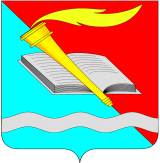 АДМИНИСТРАЦИЯ ФУРМАНОВСКОГО МУНИЦИПАЛЬНОГО РАЙОНА ПОСТАНОВЛЕНИЕ от ________________2022				                               № _____________г. Фурманов О дополнительных ограничениях времени, условий и мест розничной продажи алкогольной продукции на территории города Фурманова в период проведения культурно-массовых мероприятий, посвященных празднованию Дню Фурмановского района 27 августа 2022 годаВ соответствии с Федеральным законом от 06.10.2003 № 131 – ФЗ «Об общих принципах организации местного самоуправления в российской Федерации», статьей 16 Федерального закона от 22.11.1995 №171-ФЗ «О государственном регулировании производства и оборота этилового спирта, алкогольной и спиртосодержащей продукции и об ограничении потребления (распития) алкогольной продукции», Законом Ивановской области от 30.09.2014 № 63-ОЗ «Об установлении дополнительных ограничений времени, мест и условий розничной продажи алкогольной продукции на территории Ивановской области», Уставом Фурмановского муниципального района, в целях обеспечения общественного порядка и безопасности населения в местах проведения праздничных мероприятий, посвященных Дню Фурмановского муниципального района, администрация Фурмановского муниципального района п о с т а н о в л я е т:1. Ввести с 09:00 часов до 21:00 часов 27.08.2022 дополнительное ограничение розничной продажи алкогольной продукции, за исключением розничной продажи алкогольной продукции, осуществляемой организациями, и розничной продажи пива и пивных напитков, сидра, пуаре, медовухи, осуществляемой индивидуальными предпринимателями, при оказании такими организациями и индивидуальными предпринимателями услуг общественного питания, в границах улиц: Социалистической, Советской, Социалистический проезд, Революционной, Возрождения.2. Рекомендовать организациям розничной торговли, общественного питания (на вынос) и индивидуальным предпринимателям, расположенным в местах проведения праздничных мероприятий, указанных в пункте 1 настоящего постановления, в Летнем саду, не осуществлять розничную продажу безалкогольных напитков в стеклянной таре с 09-00 часов 27.08.2022 до 02-00 часов 28.08.2022. 3. Рекомендовать Отделу Министерства внутренних дел Российской Федерации по Фурмановскому району в дни проведения праздничных мероприятий, посвященных Дню Фурмановского муниципального района, обеспечить контроль за соблюдением установленных дополнительных ограничений времени розничной продажи алкогольной продукции на территории города Фурманова.4. Опубликовать постановление в общественно-политической газете «Новая жизнь, сборнике «Вестник администрации Фурмановского муниципального района и Совета Фурмановского муниципального района», а также разместить на официальном сайте Фурмановского муниципального района.5. Постановление вступает в силу с момента официального опубликования.6. Контроль за исполнением постановления возложить на заместителя главы администрации Фурмановского муниципального района Д. В. Попова.Глава Фурмановского муниципального района                                                          П. Н. КолесниковЮ. В. Устинова(49341) 22131